The National Park Service Presents: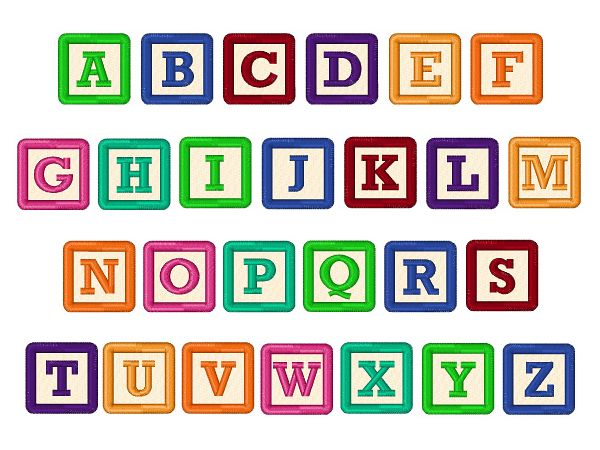 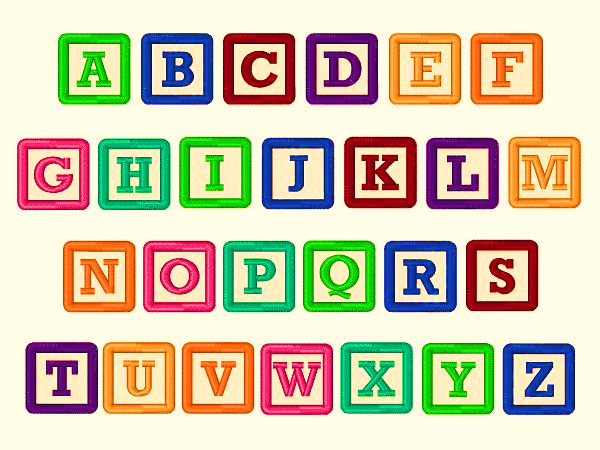 An Online Interactive Program for thePre-School – Kindergarten SetFor the Adults of Ranger Time participants:Ranger Time is an on-line interactive themed program offering sensitively explained age-appropriate lessons to help adults introduce: Civics, American history and Martin Van Buren to the pre-school and kindergarten child/children in their lives. Each program includes a related book read by a children’s Librarian (accessible via YouTube) and multi-generational activities with a learning connection to America’s eighth president, Martin Van Buren.The programs require a minimal amount of time and supplies to complete and comes with step-by-step instructions for easy following.The program can be accessed through our website under Ranger Time 2021 at:https://www.nps.gov/mava/learn/kidsyouth/distancelearning.htm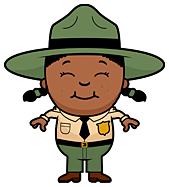 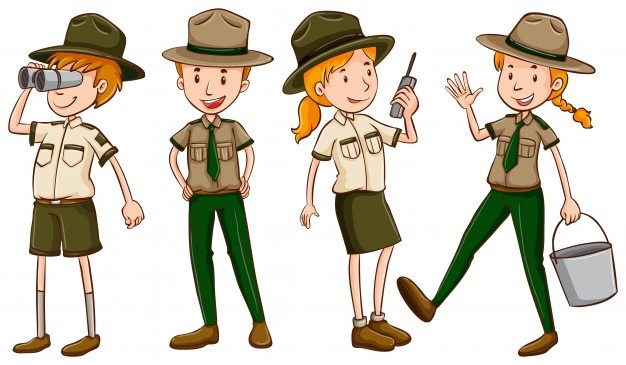 Have you ever visited the Martin Van Buren National Historic Site named Lindenwald?  Do you know who once lived there and was the eighth President of the United States?It’s Martin Van Buren, of course!Lindenwald is a beautiful place to walk around and enjoy nature.If you visit, make sure to stop and introduce yourself to the Park Rangers. They are always happy to meet visitors and answer questions.Ranger Time March 2021 Intro:What Makes a Citizen?Welcome back to Ranger Time!First a little reminder; This is the last Ranger Time program for 2021, but we will be back next January.We hope you enjoyed last month's lesson on one of America's most important documents, The United States Constitution, and had fun with the quill and ink.This month we are focusing on you. Yes, you! Because you are also important, and not just to those who love you. You are important to your community, state and America because you are a citizen. What does it mean to be a citizen?   That's month's Ranger Time program will help answer that question.  Are you ready to begin?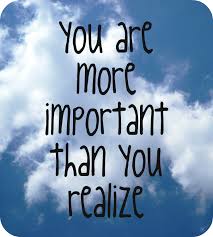 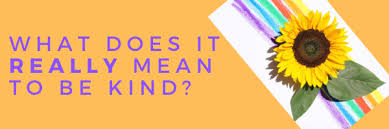 Meanings of words can be a little confusing, especially when describing big ideas. Let’s try to make the idea of citizenship a little easier to understand.What is a family? Think about it for a moment.A family can be one you were born into or not. The meaning of family is special to each person, but you are a member (one of a group) of some kind of family. Who are they?        I am a member of the ______________________ family. 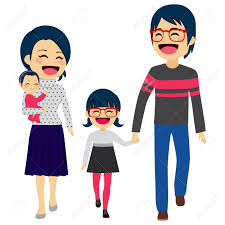 A citizen is a member of the country where they were born and also where they live.Think of the meaning of citizenship in the United States of America this way:First, you are a citizen of the village, town or city where you live.Your village, town or city is your community.Next, you are a citizen of the state your village, town or city is located.Last, you are a citizen of your country.You would be a citizen of the United States if you were born in this country. People born in another country can also become citizens of the United States if given permission through a court of law.You are a citizen of a community, state and country;    at the same time!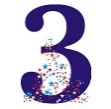  Pretty awesome, right?     See how important you are!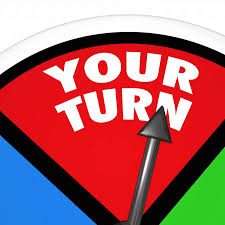 Some places have nicknames for their citizens. Citizens from the city of Boston are called Bostonians, and citizens of New York state are called New Yorkers.Where are you a citizen?    Let’s find out!I live in the (circle):  Village   Town   CityOf: ___________________   Citizens from my ______ are called: ________.My state is: ________________________They call citizens from my state: _____________________________I am a citizen of the country called: ________________A citizen of The United States of America is called an: ______________________.*The children in the photo below are Nepalis (ne-pall-eez) because they are Nepal citizens.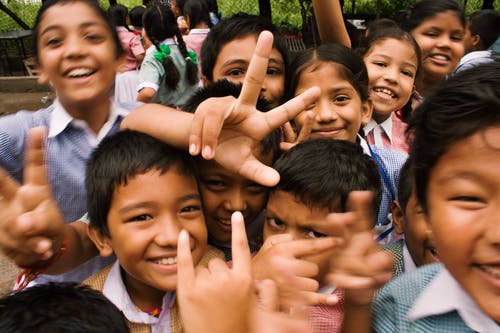   “Group of People Taking Photo” by R. Zaal.Citizens of the United States all have certain rights, including children, because children are citizens!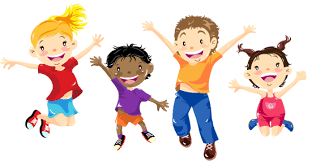 Some of these rights are explained in the United States Constitution. 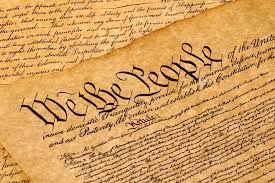 You learned about this important document in last month's Ranger Time program.Some rights are found in the laws (rules) where you live. 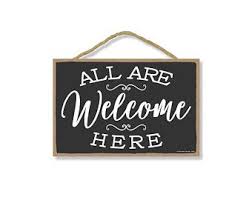 rights you have as a citizen in your community, state and of America are: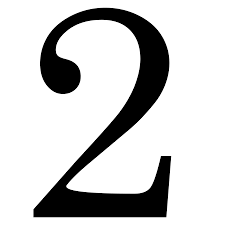 1) The right to help decide on things grownups in charge of your community, state and the United States make for you.         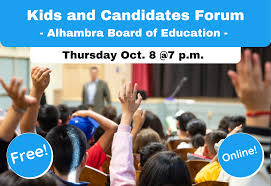 2) You have the right to talk to grownups in charge of your community, state, and the United States on how you feel about decisions they make for you.     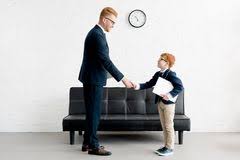 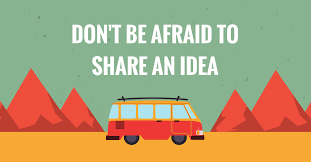 Have you ever talked to someone in charge of your community?Here is a way to help get you started.Do you have a special place in your community where you go to play?Where do you go to play? _______________________Have you ever had an idea of how it can become an even better place to play?Imagine you could make it a better space for children to play; what would you do?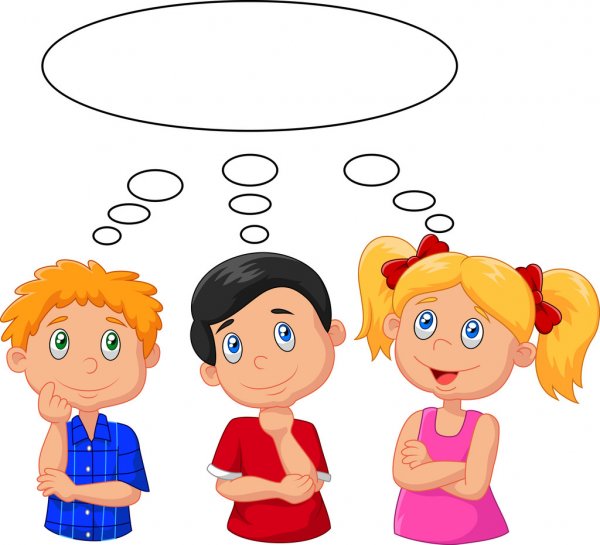 Draw or write your idea.My idea is: _____________________________________________________________________________________________________________________________Why? _________________________________________________________________________________________________________________________________Share your idea with a grownup in charge of the place you play.Who knows, maybe they’ll use it to make the play area an even better place for all children in your community.You’re a citizen and have a right for your voice (what you have to say) to be heard.   Sharing an idea with grownups in charge of your community is a way to use your voice.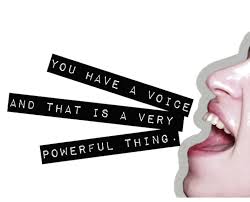 In America, a citizen may ‘use their voice’ (speak up when) for a right, but with that voice is the responsibility to remember that other people have rights too. 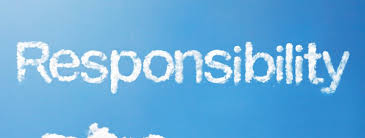 It’s a big word with a big meaning, and being a citizen requires a lot of responsibility.Do you have responsibilities (things you must do) at home?   Name two of them:1. _______________________________________________   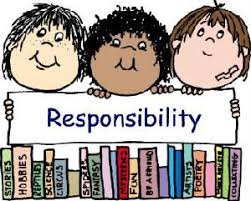 2. ________________________________________________               Do your family members have responsibilities?  Write them here. 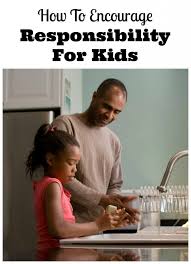 Who: ______________________   Their responsibility: __________________Who: ______________________   Their responsibility: __________________What would your home be like if everyone in your family ignored their responsibilities?Super crazy?   Super messy?  Would you have meals to eat?One way of respecting the rights of others is by remembering your responsibilities.Doing so creates a better home life, community, state and country for everyone.Let’s write a story to learn and talk more about a citizen’s  Rights and Responsibilities.This girl (you choose her name) ___________________ owns a dog.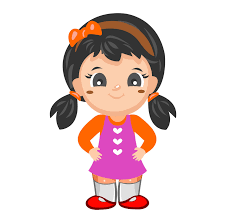      You choose the dog’s name: ________________.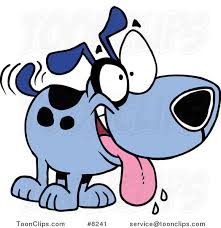 There is only one park in the community where  ______________lives.                 She takes her dog   _________________ to the park every day for play time.  _______________________ uses a leash to walk _______ to the park, but takes off the leash to let ______________ run around the park.This boy _____________is afraid of dogs. 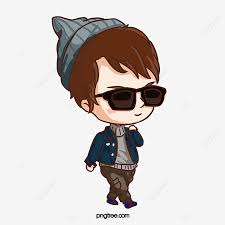 He uses his voice to talk about his fear of dogs with the grownups in charge of the park. The boy requests (asks) that all dogs be kept out of the park – at all times.Is the boy’s request fair?       Why or Why not? Well, ______ is a citizen of her community and has a right to play with her dog ____________ at the park.   _________ is also a community member and has a right to be safe from dogs bothering him while he’s visiting the park.Pretend it was a true story; what should the grownups in charge do?Keep this in mind; If the story was true, the grownups in charge of the park would be responsible for doing everything possible to keep park visitors safe.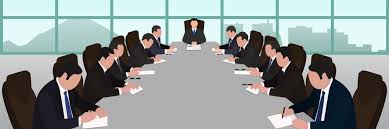 The grownups in charge of the park would also have a responsibility to respect all citizen’s rights by making the fairest decision possible.Do you believe citizens have the right to be safe from dogs in parks? Why or Why not?Do citizens have the right to bring their dogs in the park?Why or Why not?Do citizens who own dogs have the right to let their dogs run free in the park?Should dogs have rights?  Why or Why not?Imagine you were one of the grownups in charge of the park.How would you decide?       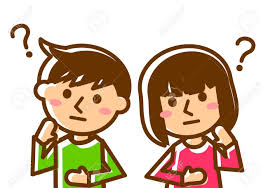 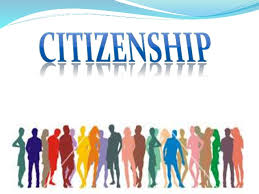 Have you ever heard of the word “traits” used to describe what is special about you? Traits are the things that make you different from everyone else. Your traits make you special and very important. A few traits are listed below, do they describe you?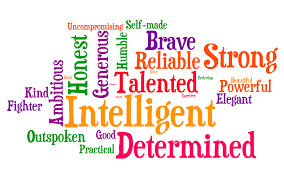 Your traits help make you a strong citizen because many are needed to show: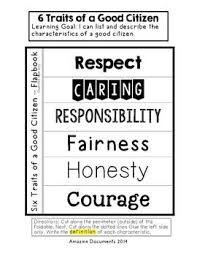  Activity:                             Have a grownup blow bubbles for you, and as you pop them, 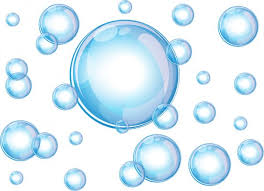 shout out traits you have that make you special.  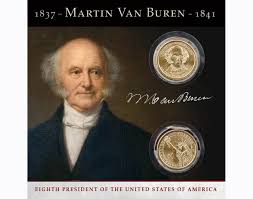 Martin Van Buren did not just become President of the United States. He began as a Lawyer in Hudson, New York. Last month's Ranger Time included the story of how Martin Van Buren became a lawyer through an apprenticeship.To become a lawyer today requires the same amount of time Martin Van Buren spent studying the law- at least seven years. Lawyers study the documents and laws of their country. In America, lawyers must also learn the laws of their state to help protect citizens' rights.It takes a special citizen with certain traits to become a lawyer. One man described a few of Martin Van Buren's traits that helped make him a strong citizen and lawyer:“Martin Van Buren was not like the others. He did not tell stories of how things were done in the courts of England, and with older and more experienced lawyers against him he was not afraid. He was careful, which is needed for courage.”“Not skilled enough to change people’s feelings, but a strong talker, He was very calm and polite; and with the trust of people, the farmer’s son of Kinderhook, since he was very young, was born to be a lawyer.”Note: The quotes were paraphrased for a child’s understanding. The original texts can be found in the footnote.Make a Citizenship Mobile   1) Write ‘Citizenship’ in the cloud. 2) Paint each of the 3 raindrops. 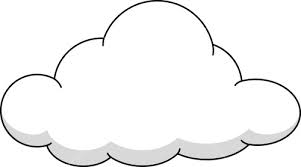 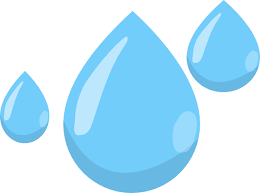 3) On each raindrop, write a trait mentioned in the story about Martin Van Buren that made him a strong citizen and lawyer.4) Tie all three strings through each hole in the cloud.  5) Tie the other end of the string through each raindrop you painted. 6) Tie the 4th piece of string through the hole at the top of the cloud.7) Hang your mobile in a place where you can see it.Who knows?Maybe you’ll grow up to be President of the United States like him.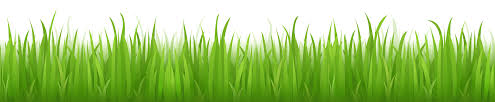 Goodbye for now, and be sure to join us for Ranger Time next January!2021 Evaluation and Suggestions:The staff at the Martin Van Buren National Historic Site thank you and your child/children for participating in Ranger Time 2021. To aid in future planning, we ask that you complete this short questionnaire. It can be emailed or mailed to the address below.1. Choose all that describe how Ranger Time 2021 was utilized in your home. Homeschool      Learning Activity     Pre-School      Other: __________________   2. How many children in your home participated in Ranger Time? ________________3. Circle the age/ages of your child/children who participated in Ranger Time:1   2    3   4   5   6   7   8  9  + ____________4. Please tell us how well Ranger Time served your child/children.New Information?                 Very well     Moderately      Not Very Well    Not at allAge Appropriate?                  Very well     Moderately      Not very well     Not at allUnderstandable material?  Very well      Moderately     Not very well      Not at allEasy to follow?                      Very well     Moderately     Not very well      Not at allEnjoyable activities?             Very well     Moderately     Not very well      Not at all5.  What lessons/activities did your child/children most enjoy and why?__________________________________________________________________________________________________________________________________________________6. *What was least helpful?    *How better can we support your child/child’s learning needs?      *What other programs would you like to see us offer?___________________________________________________________________________________________________________________________________________________________________________________________________________________________Email response to:     Maryalice_Montoya@nps.gov                                                                  Post:                          Ranger Maryalice     1013 Old Post Road     Kinderhook, New York 12106